Name: _________________________________________                          3.3 – 3.5: Quebec, 1760-1791PART 1: Quebec Act - 1774Based on Carleton’s recommendations the British adopted a ______________________Goal: __________________ the French Canadians so they would not join the Americans in their revolt3 major changes: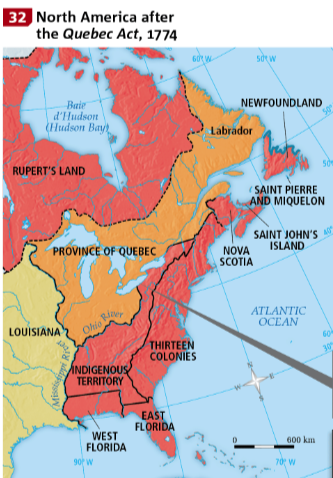 _______________________PoliticalReligiousAppease: To satisfy a demandTerritorial ChangeThe territory of the province _______________ almost 3 times bigger Now included part of the _________________ Valley, a region coveted by American colonistsPolitical ChangeAbolition of the Test Act - a new oath of allegiance to the King of England replaced the Test Act. Eight French Canadiens were to be included in the councilSeigneurial System was officially recognizedReligionCatholicism was officially permitted and the ______________________ could once again collect the ___________________. The Bishop could also appoint a successor.Reactions to the Quebec ActPART 2: American RevolutionCauses of UnrestStarting in 1763 – London made many decisions that caused unrest in the 13 colonies:Territorial changes - Royal Proclamation deprived them of the _____________________________.___________________________ – imposed on certain products (Sugar, Stamps, Glass, Tea) in the colony. ____________________________________ – gave the East India a monopoly on the tea trade, an unfavorable advantage over the industryBoston Tea Party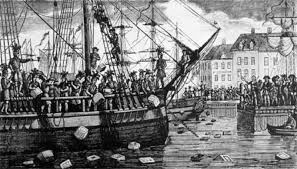 In response to the Tea Act, British colonists stormed three ships in Boston Harbor and threw chest of ___________ overboard. This event became known as the __________________________________________. Intolerable Acts1774 - In reaction to the Boston Tea Party, London adopted “the Intolerable Acts”This meant the colonies could no longer elect their own representatives.In response, the 13 Colonies organized a resistance movement. 1775 - The13 Colonies declared war against the mother country to fight for their independence Impact of the American Revolution on Quebec1. Letters to the CanadiensIn 1774, the 13 colonies wrote a letter to the inhabitants of the Province of Quebec to join themMost Canadiens chose to remain neutral2. Invasion of the Province of QuebecIn 1775, the armies of the 13 Colonies occupied Montreal and held Quebec under siege in hopes of gaining Canadien support.Some Canadiens joined the revolution, while others remained neutralTreaty of Paris - 1783The colonists won the war and earned their Quebec’s territory and population. independence, creating the United States of AmericaIn 1783, the Treaty of Paris was signedThe victory impacted the territory and population of Quebec TerritoryProvince of Quebec lost the southern region of the Great Lakes and the Ohio Valley, which were integrated into the territory of the United States of AmericaNative-designated territory was eliminatedPopulationColonists from the 13 colonies who remained loyal to the British during the American Revolution came to Quebec7000 Loyalists left America, increasing the number of Anglophones from 1% to 10%Loyalists joined the British Party and began demanded and English rightsQUEBEC ACT	            TREATY OF PARIS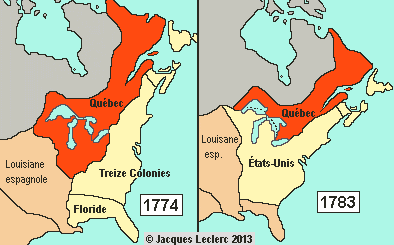 PART 3 - Transformation of Colonial Society, 1760-1791​I. Population and SocietyPopulation is mostly Francophone and Catholic for 30 years after the ConquestFew thousand Native peopleOver a thousand black people, mostly slavesEmergence of professional Bourgeoisie:Doctors, lawyers, notaries, different types of merchantsStart learning English in order to get involved in tradeIncreased political role – joined the British merchants in demanding a legislative assembly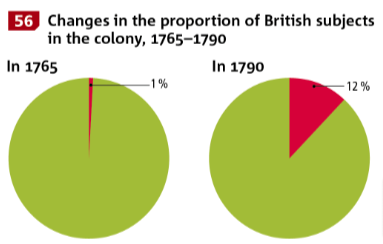 British ImmigrationComposed of merchants, soldiers and civil servantsBritish Immigration increases after American Revolution because of the arrival of loyalistsFur TradeFur trade remained the ____________ economic activityBritish merchants replaced the French merchants 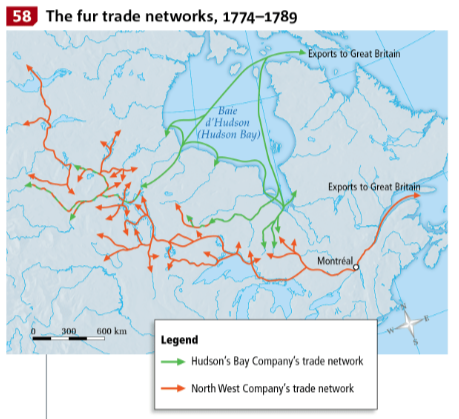 Most Canadiens worked as voyageursTwo major companies were in competition: the ______________________________________ Company and the ______________________________________ CompanyReligionAfter the Conquest, the Catholic Church & the Anglican Church had to coexistCatholic Church faced difficulties but continued its social roleStill ran hospitals and schoolsCatholic Church allied itself with the British Anglican Church gradually established itself, and oversaw the education of young peopleGROUPREACTIONSThe CanadiensSEIGNEURS: pleased since Seigneurial system was recognized  CHURCH: Catholic religion was recognized MERCHANTS: Pleased that the fur trading territory was expanded. CANADIENS: Happy - Catholic religion was recognized. Upset - had to pay the tithe and seigneurial dues.British of ProvinceGOVERNOR AND HIS ALLIES: happy with the new constitutionMEMBERS OF THE ENGLISH PARTY: Unhappy with Reinstatement of French civil law. But Pleased with the western expansion of the fur trade territory.  The 13 ColoniesUnhappy with the concessions made to Catholics Losing the Ohio Valley deprived fur traders of the Great Lakes region.